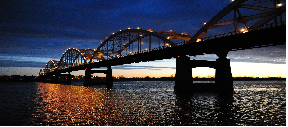   QUAD CITIES MISSING PERSONS NETWORKTRIVIA NIGHT!Registration FormWhen:  Friday, October 14, 2016, 6-10 PMWhere:  CASI 1035 West Kimberly Road, Davenport IA 52806Doors open at 6:00 PM, Game starts at 7:00 PMCost:  $80.00 per table or $10.00 per person, payable in advanceCash bar available; food can be brought in Checks should be made payable to QCMPN, and can be mailed to:QCMPN, 2323 12th street, Rock Island, IL 61201(Individuals may be added to tables with less than 8 people)           Team Name: ________________________________________________________	Player  1  ___________________________________________________________	Player   2 ___________________________________________________________	Player   3___________________________________________________________	Player   4 ___________________________________________________________	Player    5___________________________________________________________	Player    6___________________________________________________________	Player    7___________________________________________________________	Player    8___________________________________________________________